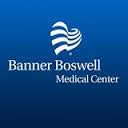 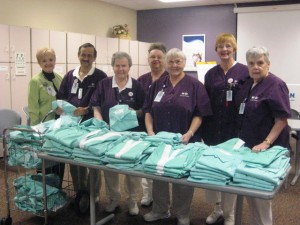 CTE INTERNSHIPShiragi BhaktaMs. EnglishCTE Internship09 May 2014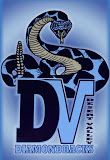 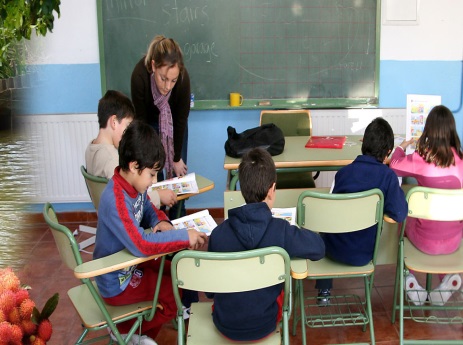 